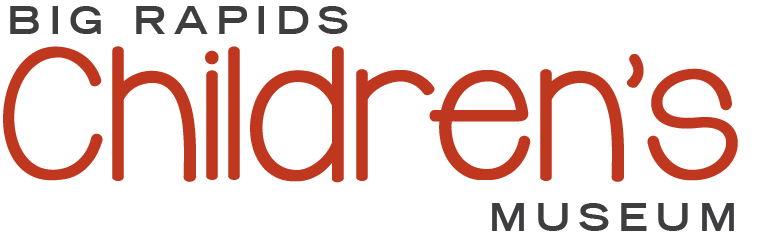 The Big Rapids Children’s Museum Concept: Big Rapids needs a children’s museum. I discovered as a Grandmother in winter, 2023, that there are few indoor spaces to take my 2-year-old grandson to play and interact with others. My choices were limited to the Burger King play area, the indoor track at Ferris State University and numerous stores. We have a wonderful collection of parks which are great to use when weather permits. We need an indoor hub where children of all ages can gather to learn, play, and grow. I propose that we create a children’s museum for Big Rapids which incorporates volunteers and businesses to build and maintain. I further propose that we start small and grow as demand and funds increase. As a grant writer myself, I have experience managing small community organizations as well as coordinating volunteers.I have served on boards and am convinced that a small advisory board is best to start with for this initiative. I have created a checklist of needed action items and invite YOU to volunteer -since you have read this far!  Please review with comment and return your thoughts to me at scain@corplearning.com. My direct reach is (630) 347-6333I have started a checklist of actions needed to begin steps needed to explore this topicIn greater detail:1. Create an advisory board to determine the interest and feasibility of a museum for children:Dr. Susan CainStacie WrightLauren Perkins Josh Pyles YOUR NAME here!Please nominate yourself or suggest others for us to contact:Name                                                      Email or PhoneTo determine interest, we need send a survey to:School boardHealthcare organizations Ferris State UniversitySchool administrators and/or teachers (including MOISD)Social welfare agenciesChurches The Big Rapids LibraryCity and county governmentParent groupsPlease suggest additional survey recipients:Name (if known)         			Organization To determine feasibility, we need to consider housing partnerships and funding sources:
Contact Sandcastle Children’s Museum in Ludington for information and support. Investigate the possibility of a franchise relationshipContact the Grand Rapids Children’s Museum for information and support. Investigate the possibility of a franchise relationshipFerris State UniversityResearch potential housing partnerships with existing community-based organizationsSurvey businesses and/or governmental organizations for sponsorshipLocate grants and donation sourcesPlease suggest additional contacts:Name (if known)        			Organization  To tap into mentorship and support, we need to contact: Michigan Arts & Culture Council Association of Children’s MuseumsMuseums for AllMichigan Museums’ AssociationAssociation of Midwest MuseumsPlease indicate what you are willing to do to move this conversation forward:Thank you for taking the time to read and review my initial thoughts on this important topic. Please send this completed document to:Dr. Susan Cain scain@corplearning.comYour name:Your contact:Volunteer interest: